STRUTTURA DIDATTICA SPECIALE DI LINGUE E LETTERATURE STRANIERE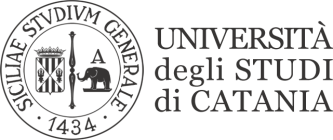                                                               RAGUSALINGUA E TRADUZIONE SPAGNOLA IIILINGUAGGI SETTORIALINOME DOCENTE : Ana Victoria GuarreraII SESSIONEPROVA SCRITTA DEL 10/06/2019 (correzioni urgenti)Y62000498 Aprobado  Y62000511 Aprobado  Y62000577 Aprobado Y62000545 Aprobado  Y62000672 Aprobado Y62000493 Aprobado  Y62000523 Aprobado Y62000601 Aprobado Y62000484 Aprobado Y62000483 Aprobado Y62000470 Aprobado Y62000579 AprobadoY62000540 Aprobado Y62000467 Aprobado Y62000676 Aprobado DATA PUBBLICAZIONE: 17/06/19